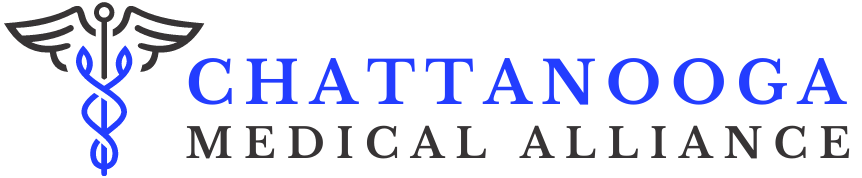 Membership FormFiscal/Membership Year April 2022 – March 2023Membership Levels$ 75   Regular Member - includes CMA and TMAA membership$ 40   Local Member– CMA membership for retired, widowed and Friends of the Alliance$ 25   Resident Member – CMA membershipPayment OptionsVenmo - @ChattMedAlliance-CHCMSAPaypal – Paypal.me/ChattMedAlliance (includes a convenience fee)Mail – Chattanooga Medical Alliance  PO Box 4884  Chattanooga, TN 37405Membership payments are due by December 1.  All dues paid after that date will be applied to the next membership year.Name ________________________________ Birth Month/Day_______________Spouse’s Name _______________________ Specialty_______________________Address _______________________________________________________________Home Phone __________________________ Cell Phone _________________________Email ________________________________________________________________Preferred method of contact ________________________________________________Occupation/Skills/Hobbies/Interests _______________________________________________________________________________________________________________I am interested in: 	☐ Social Media/PR			    	☐ Health Promotions	☐ Social/Hospitality				☐ Fashion Show 	☐ MedRock						☐ Charities/Service OpportunitiesConnect with CMA online at www.chattmedalliance.comFind us on Facebook – Chattanooga Hamilton County Medical Alliance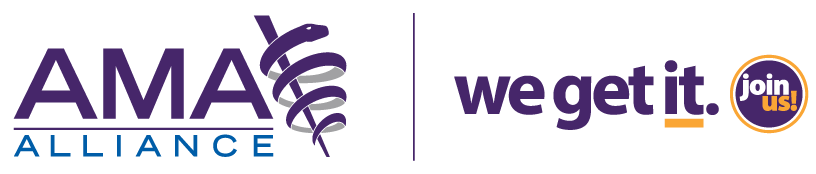 